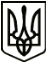 МЕНСЬКА МІСЬКА РАДА(п’ятнадцята сесія восьмого скликання)РІШЕННЯ09 грудня  2021  року	м.Мена	№ 782Про Програму розвитку фізичної культури і спорту в Менській міській територіальній громаді на 2022-2024 рокиЗ метою популяризації здорового способу життя, залучення всіх верств населення до систематичних занять фізичною культурою і спортом, відповідно до Закону України «Про фізичну культуру і спорт», керуючись пунктом 22 частини 1 статті 26 Закону України «Про місцеве самоврядування в Україні», Менська міська  рада ВИРІШИЛА:	1.Затвердити Програму розвитку фізичної культури і спорту в Менській міській територіальній громаді на 2022-2024 роки (додається).	2.Сектору фізичної культури і спорту Менської міської ради забезпечити організацію виконання заходів Програми.	3.Вважати таким, що втрачає чинність з 01.01.2022, рішення Менської міської ради від 26.12.2019 № 667 «Про погодження Програми розвитку фізичної культури і спорту в Менській об’єднаній територіальній громаді на 2020-2022 роки». 	4.Контроль за виконанням рішення покласти на постійну комісію міської ради з питань охорони здоров’я, соціального захисту населення, освіти, культури, молоді, фізкультури і спорту та заступника Менського міського голови з питань діяльності виконавчих органів ради Прищепу В.В.Міський голова	Геннадій ПРИМАКОВ